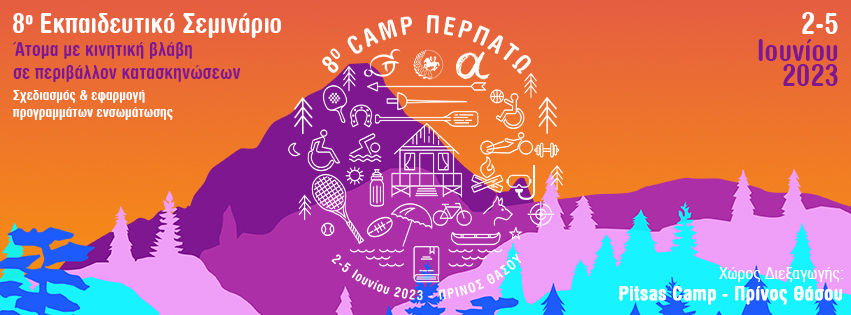 Αγαπητοί ενδιαφερόμενοι,Ο Σύλλογος Ατόμων με Κινητικά Προβλήματα και Φίλων «Περπατώ» και ο Αθλητικός Σύλλογος Ανάπηρων Αθλητών «Ηρόδικος», με μεγάλη χαρά σας ανακοινώνει τη διεξαγωγή του 8ου Εκπαιδευτικού Σεμιναρίου με τίτλο “Άτομα με Κινητική Βλάβη σε Περιβάλλον Κατασκηνώσεων : Σχεδιασμός και εφαρμογή προγραμμάτων ενσωμάτωσης.”Ημερομηνία: 2-5 Ιουνίου 2023Τοποθεσία: Pitsas Camp, Πρίνος Θάσου    Κόστος Συμμετοχής:170€ (περιλαμβάνει διατροφή, διαμονή και μεταφορά από και προς την Καβάλα)Κατά τη διάρκεια του σεμιναρίου οι συμμετέχοντες, εκπαιδευτές και εκπαιδευόμενοι ,θα έχουν τη ευκαιρία να γνωρίσουν και να εκπαιδευτούν από διακεκριμένους επαγγελματίες, οι οποίοι δραστηριοποιούνται στο χώρο της αναπηρίας, και από τη διεπιστημονική ομάδα του Συλλόγου. Το διαμορφωμένο πρόγραμμα περιλαμβάνει τη παρουσίαση των παραολυμπιακών αθλημάτων, τις μεταφορές και τη χρήση αμαξιδίου, παρουσιάσεις γύρω από τις διάφορες βλάβες και την αποκατάσταση τους και όλα αυτά παρέα με τους Cool Crips.Θα δοθούν βεβαιώσεις συμμετοχής!Δηλώστε συμμετοχή: https://forms.gle/THN6hPavxdmX5BGy7Για περισσότερες πληροφορίες ή απορίες επικοινωνήστε μαζί μας στο syllogosperpato@gmail.com & https://www.facebook.com/8oCamp?locale=el_GR & στο τηλέφωνο 2531036909See you in registration!				             Ο Πρόεδρος του Συλλόγου Περπατώ,Αλέξανδρος Χέλμουτ Ταξιλδάρης